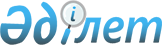 О внесении изменения в постановление акимата Акмолинской области от 29 ноября 2011 года № А-10/472 "Об утверждении Правил передачи коммунального имущества Акмолинской области в имущественный наем (аренду)"
					
			Утративший силу
			
			
		
					Постановление акимата Акмолинской области от 23 ноября 2012 года № А-12/553. Зарегистрировано Департаментом юстиции Акмолинской области 13 декабря 2012 года № 3538. Утратило силу постановлением акимата Акмолинской области от 14 августа 2013 года № А-7/348      Сноска. Утратило силу постановлением акимата Акмолинской области от 14.08.2013 № А-7/348 (вводится в действие со дня подписания).      Примечание РЦПИ:

      В тексте сохранена авторская орфография и пунктуация.

      В соответствии c Законом Республики Казахстан от 1 марта 2011 года «О государственном имуществе» акимат Акмолинской области ПОСТАНОВЛЯЕТ:



      1. Внести в постановление акимата Акмолинской области «Об утверждении Правил передачи коммунального имущества Акмолинской области в имущественный наем (аренду)» от 29 ноября 2011 года № А-10/472 (зарегистрировано в Реестре государственной регистрации нормативных правовых актов № 3416, опубликовано 12 января 2012 года в газетах «Акмолинская правда» и «Арқа Ажары») следующее изменение:



      в Правилах передачи коммунального имущества Акмолинской области в имущественный наем (аренду), утвержденных указанным постановлением:



      подпункт 2) пункта 5 изложить в следующей редакции:

      «2) предоставления помещений, оборудования поставщикам, заключившим договоры о государственных закупках, связанных с поставкой товаров, выполнением работ и оказанием услуг балансодержателям объектов.».



      2. Контроль за исполнением настоящего постановления возложить на заместителя акима Акмолинской области Адильбекова Д.З.



      3. Настоящее постановление вступает в силу со дня государственной регистрации в Департаменте юстиции Акмолинской области и вводится в действие со дня официального опубликования.      Аким области                               К.Кожамжаров
					© 2012. РГП на ПХВ «Институт законодательства и правовой информации Республики Казахстан» Министерства юстиции Республики Казахстан
				